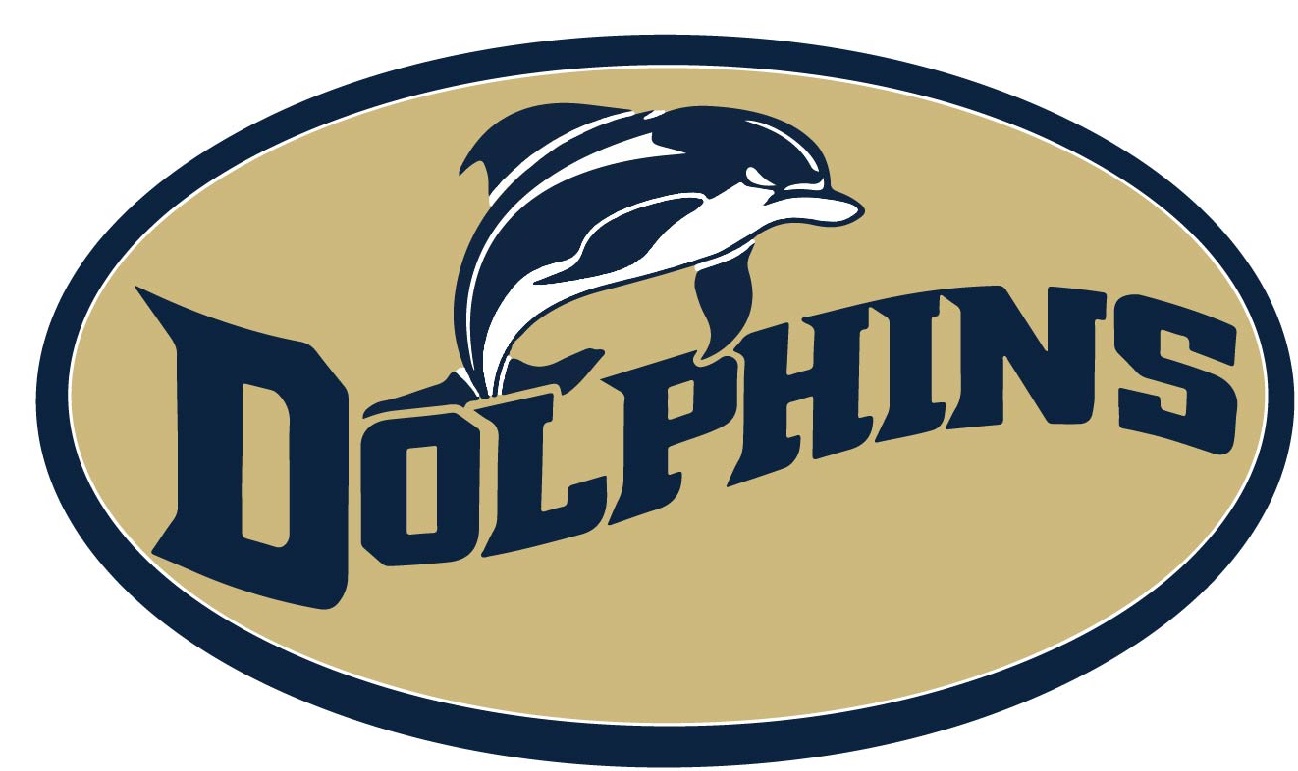 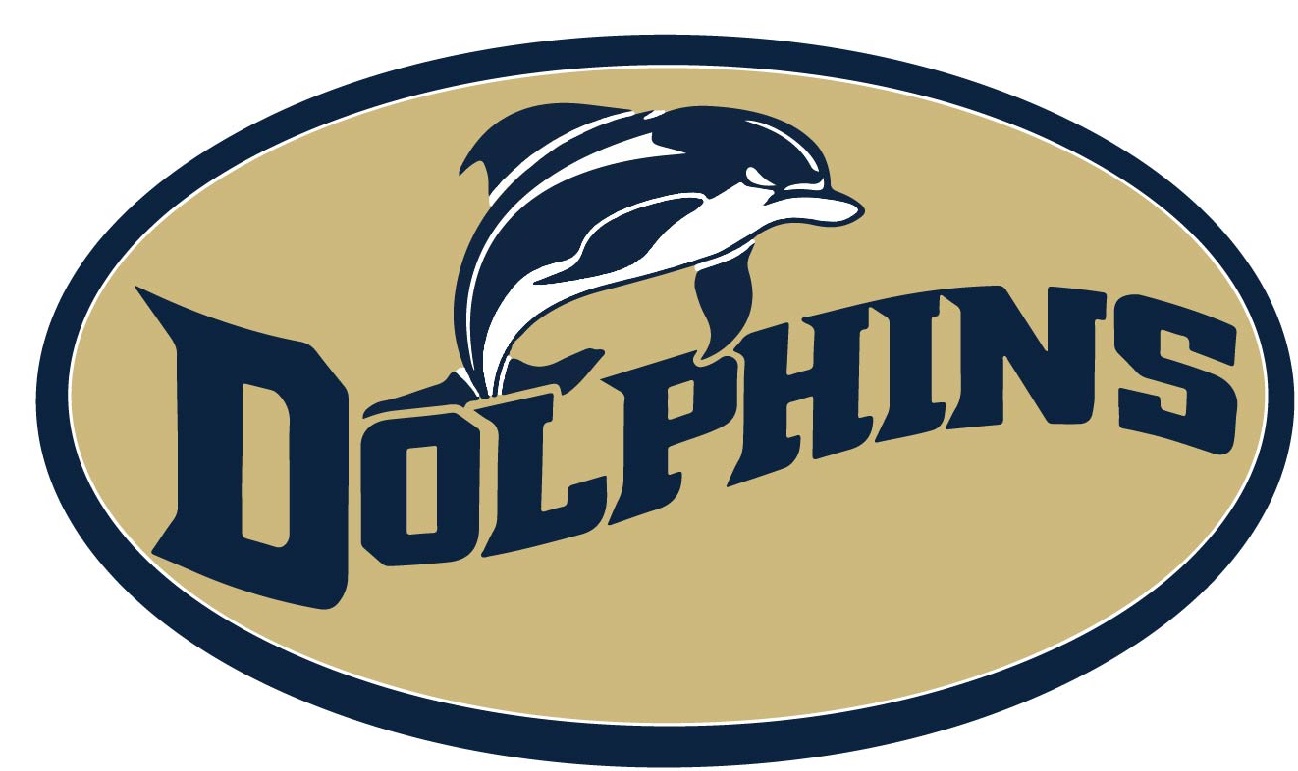 Daniel F. Brothers		Matthew S. Alt	Principal			Athletic Director				675 Gulf Breeze Pkwy		(850) 916-4106Gulf Breeze, FL 32561		Fax: (850) 916-4109	        2021-2022 Boys Soccer ScheduleDate				Opponent				Site		 JV    /   VarsityNov. 9 (Tues)			Gulfport High (MS)			Home			5:30 PMNov. 11 (Thurs)		BT Washington High 		Home		5:00  /	7:00 PM Nov. 12 (Fri)			Mosley High				Away		5:30  / 	7:30 PMNov. 15 (Mon)			Bay High 				Home		5:30  /  7:30 PMNov. 20 (Sat)			Navarre High 				Away		12:00 / 2:00 PMNov. 29 (Mon)			Niceville High				Away		5:00  /  7:00 PMDec. 2 (Thurs)			Choctawhatchee High	 		Away		5:00  /  7:00 PMDec. 3-4 (Fri-Sat)		Navarre High JV Tournament	**	Navarre	     TBDDec. 6 (Mon)			Arnold High	 			Home		5:00  /  7:00 PMDec. 8 (Wed)			Pensacola Catholic High		Away		5:00  /  7:00 PMDec. 9 (Thurs)			Pensacola High			Away		5:00  /  7:00 PMDec. 13 (Mon)			West Florida Tech High		Away (A.B.)	5:00  /  7:00 PMDec. 17 (Fri)			Navarre High				Home		5:30  /  7:30 PMJan. 4 (Tues)			West Florida Tech High		Home		5:30  /	7:30 PMJan. 6-8 (Thurs- Sat)		Tampa Jesuit Invitational 		Away			TBDJan. 10 (Mon)			Choctawhatchee High            	Home		5:30  /  7:30 PMJan. 12 (Wed)			Ft Walton Beach High 		Away		5:00  /  7:00 PMJan. 14 (Fri)			Pensacola Catholic High 		Home		5:30  /  7:30 PM	Jan. 15 (Sat)			Biloxi High (MS)			Home			3:00 PMJan. 18 (Tues)			Niceville High			Home		5:30  /  7:30 PMJan. 20 (Thurs)		Pensacola High ^^ 			Home		5:30  /  7:30 PMJan. 26 (Wed)			District 1-5A Semifinal		Home		5:30  /  7:30 PMJan. 31 (Mon)			District 1-5A Final			Home   		 6:00 PMFeb. 9 (Wed)			Region 1-5A Quarterfinal		TBD		      	TBD PMFeb. 12 (Sat)			Region 1-5A Semifinal		TBD		      	TBD PMFeb. 16 (Wed)			Region 1-5A Final			TBD	     	      	TBD PMFeb. 19 (Sat)			State 5A Final Four			TBD		      	TBD PMFeb. 23-26 (Wed-Sat)		State 5A Final 			Deland		      	TBD PM**JV Only	 ^^ Senior Night	         Bold type – HOME Game    A.B.—Ashton Bros.     Varsity Coach: Austin King					Asst. Coaches: Kevin Kent, Lance Nelson, & Nick Skelton	 